ПРОКУРАТУРА ВЕРХОВСКОГО РАЙОНА ОРЛОВСКОЙ ОБЛАСТИ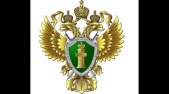 Наркотические средства – вещества синтетического или естественного происхождения, препараты, растения, включенные в Перечень наркотических средств, психотропных веществ и их прекурсоров, подлежащих контролю в Российской Федерации, в соответствии с законодательством Российской Федерации, международными договорами Российской Федерации.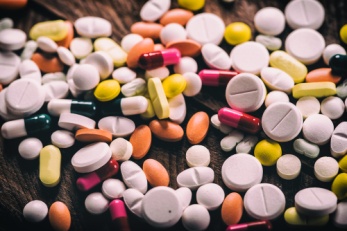 Классификация наркотиковПроизводные конопли	     ГаллюциногеныОпиатные наркотики Психостимуляторы                                                Летучие наркотически действующие вещества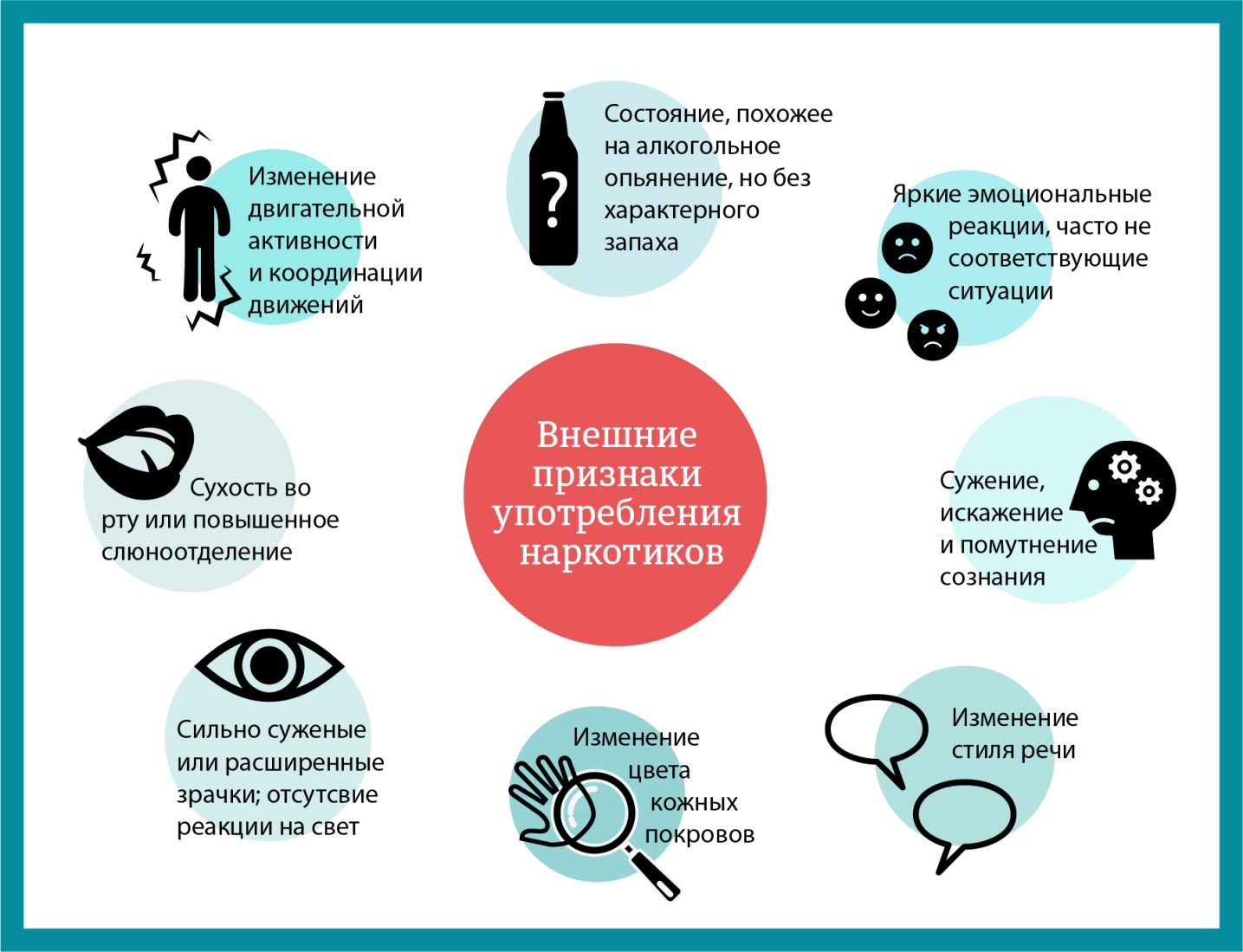 Ответственность за преступления и правонарушения, связанные с незаконным оборотом и потреблением наркотиковОтветственность за преступления и правонарушения, связанные с незаконным оборотом и потреблением наркотиковОтветственность за преступления и правонарушения, связанные с незаконным оборотом и потреблением наркотиковОтветственность за преступления и правонарушения, связанные с незаконным оборотом и потреблением наркотиковАдминистративная и уголовная ответственность за правонарушения в сфере незаконного оборота наркотических средств, психотропных веществ или их аналогов наступает с 16-ти летАдминистративная и уголовная ответственность за правонарушения в сфере незаконного оборота наркотических средств, психотропных веществ или их аналогов наступает с 16-ти летАдминистративная и уголовная ответственность за правонарушения в сфере незаконного оборота наркотических средств, психотропных веществ или их аналогов наступает с 16-ти летАдминистративная и уголовная ответственность за правонарушения в сфере незаконного оборота наркотических средств, психотропных веществ или их аналогов наступает с 16-ти летАдминистративная ответственностьАдминистративная ответственностьУголовная ответственностьУголовная ответственностьНарушениеНаказаниеНарушениеНаказаниест. 6.8. Незаконный оборот наркотических средств, психотропных веществ или их аналогов и незаконные приобретение, хранение, перевозка растений, содержащих наркотические средства или психотропные вещества, либо их частей, содержащих наркотические средства или психотропные вещества.административный штраф в размере от пяти до десяти минимальных размеров оплаты труда или административный арест на срок до пятнадцати сутокст. 288. Незаконные приобретение, хранение, перевозка, изготовление, переработка наркотических средств, психотропных веществ или их аналоговв крупном размере - штраф, либо исправительные работы на срок до двух лет, либо лишение свободы на срок до трех лет;в особо крупном размере - лишение свободы на срок от трех до десяти лет со штрафом в размере до пятисот тысяч рублей или в размере заработной платы или иного дохода осужденного за период до трех лет либо без таковогост. 6.9. Потребление наркотических средств или психотропных веществ без назначения врача либо новых потенциально опасных психоактивных веществ.административный штраф в размере от пяти до десяти минимальных размеров оплаты труда или административный арест на срок до пятнадцати сутокст. 2281. Незаконные производство, сбыт или пересылка наркотических средств, психотропных веществ или их аналоговлишение свободы на срок от четырех до восьми лет.ст. 6.10. Вовлечение несовершеннолетнего в употребление спиртных напитков или одурманивающих веществадминистративный штраф ст. 2282. Нарушение правил оборота наркотических средств или психотропных веществ штраф с лишением права занимать определенные должности или заниматься определенной деятельностью на срок до трех лет или без таковогост. 6.13. Пропаганда наркотических средств, психотропных веществ или их прекурсоровадминистративный штраф с конфискацией рекламной продукции и оборудования, использованного для ее изготовления, или без таковойст. 229. Хищение либо вымогательство наркотических средств или психотропных веществлишение свободы на срок от трех до семи летст. 20.20. Потребление наркотических средств или психотропных веществ в общественных местахадминистративный штраф в размере от десяти до пятнадцати минимальных размеров оплаты трудаст. 230. Склонение к потреблению наркотических средств или психотропных веществограничение свободы на срок до трех лет, либо арест на срок до шести месяцев, либо лишение свободы на срок до пяти летст. 20.22. Появление в состоянии опьянения несовершеннолетних, а равно распитие ими алкогольной и спиртосодержащей продукции, потребление ими наркотических средств или психотропных веществ в общественных местахадминистративный штраф на родителей или иных законных представителей несовершеннолетних в размере от трех до пяти минимальных размеров оплаты трудаст. 231. Незаконное культивирование запрещенных к возделыванию растений, содержащих наркотические веществаштраф в размере от пятисот до семисот минимальных размеров оплаты труда или в размере заработной платы или иного дохода осужденного за период от пяти до семи месяцев либо лишение свободы на срок до двух летст. 232. Организация либо содержание притонов для потребления наркотических средств или психотропных веществлишение свободы на срок до четырех летст. 233. Незаконная выдача либо подделка рецептов или иных документов, дающих право на получение наркотических средств или психотропных веществштраф, либо обязательные работы, либо исправительные работы, либо лишение свободы с лишением права занимать определенные должности или заниматься определенной деятельностью или без такового